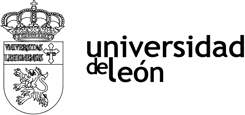 ConferenciaCursoProyecto InvestigaciónOtrosLiquidación y Pago:Denominación (Conferencia/cursos/proyectos investigación/otros) Centro/Departamento/InstitutoÁrea de conocimientoZonas sombreadas reservadas para los Servicios Administrativos  opi@unileon.es;	www.unileon.esEn caso de transferencia, indicar cuenta IBAN (24 dígitos)En caso de transferencia, indicar cuenta IBAN (24 dígitos)En caso de transferencia, indicar cuenta IBAN (24 dígitos)En caso de transferencia, indicar cuenta IBAN (24 dígitos)Liquidación:IMPORTE ÍNTEGRO: Retención IRPF:  15% =  TOTAL A PERCIBIR: EntidadOficinaD.C.CuentaLiquidación:IMPORTE ÍNTEGRO: Retención IRPF:  15% =  TOTAL A PERCIBIR: Liquidación:IMPORTE ÍNTEGRO: Retención IRPF:  15% =  TOTAL A PERCIBIR: En caso de cheque, número:En caso de cheque, número:En caso de cheque, número:En caso de cheque, número:Liquidación:IMPORTE ÍNTEGRO: Retención IRPF:  15% =  TOTAL A PERCIBIR: EL CAJERO PAGADOR,Fdo.EL CAJERO PAGADOR,Fdo.EL CAJERO PAGADOR,Fdo.EL CAJERO PAGADOR,Fdo.*SOLO FIRMAR CUANDO SE HAYA COBRADO POR CHEQUE*RECIBÍ:	EL INTERESADO,Fdo.: